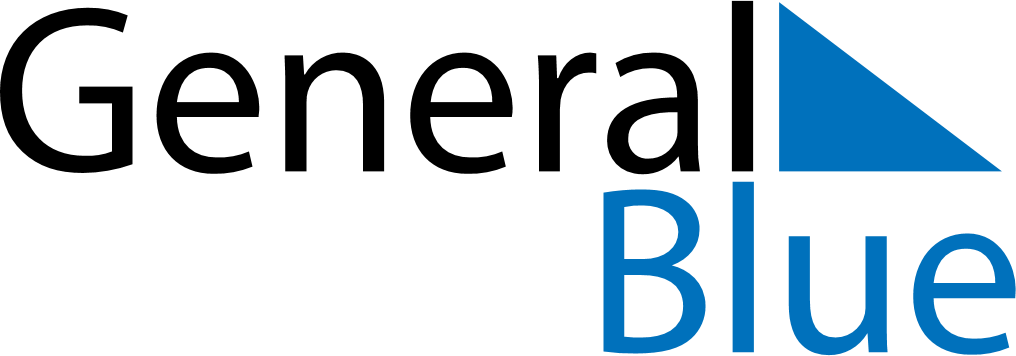 April 2024April 2024April 2024April 2024April 2024April 2024Auli, Viken, NorwayAuli, Viken, NorwayAuli, Viken, NorwayAuli, Viken, NorwayAuli, Viken, NorwayAuli, Viken, NorwaySunday Monday Tuesday Wednesday Thursday Friday Saturday 1 2 3 4 5 6 Sunrise: 6:39 AM Sunset: 7:57 PM Daylight: 13 hours and 18 minutes. Sunrise: 6:36 AM Sunset: 8:00 PM Daylight: 13 hours and 23 minutes. Sunrise: 6:33 AM Sunset: 8:02 PM Daylight: 13 hours and 29 minutes. Sunrise: 6:30 AM Sunset: 8:04 PM Daylight: 13 hours and 34 minutes. Sunrise: 6:27 AM Sunset: 8:07 PM Daylight: 13 hours and 40 minutes. Sunrise: 6:24 AM Sunset: 8:09 PM Daylight: 13 hours and 45 minutes. 7 8 9 10 11 12 13 Sunrise: 6:21 AM Sunset: 8:12 PM Daylight: 13 hours and 51 minutes. Sunrise: 6:18 AM Sunset: 8:14 PM Daylight: 13 hours and 56 minutes. Sunrise: 6:15 AM Sunset: 8:17 PM Daylight: 14 hours and 2 minutes. Sunrise: 6:12 AM Sunset: 8:19 PM Daylight: 14 hours and 7 minutes. Sunrise: 6:09 AM Sunset: 8:22 PM Daylight: 14 hours and 13 minutes. Sunrise: 6:06 AM Sunset: 8:24 PM Daylight: 14 hours and 18 minutes. Sunrise: 6:03 AM Sunset: 8:27 PM Daylight: 14 hours and 23 minutes. 14 15 16 17 18 19 20 Sunrise: 6:00 AM Sunset: 8:29 PM Daylight: 14 hours and 29 minutes. Sunrise: 5:57 AM Sunset: 8:31 PM Daylight: 14 hours and 34 minutes. Sunrise: 5:54 AM Sunset: 8:34 PM Daylight: 14 hours and 40 minutes. Sunrise: 5:51 AM Sunset: 8:36 PM Daylight: 14 hours and 45 minutes. Sunrise: 5:48 AM Sunset: 8:39 PM Daylight: 14 hours and 50 minutes. Sunrise: 5:45 AM Sunset: 8:41 PM Daylight: 14 hours and 56 minutes. Sunrise: 5:42 AM Sunset: 8:44 PM Daylight: 15 hours and 1 minute. 21 22 23 24 25 26 27 Sunrise: 5:39 AM Sunset: 8:46 PM Daylight: 15 hours and 7 minutes. Sunrise: 5:36 AM Sunset: 8:49 PM Daylight: 15 hours and 12 minutes. Sunrise: 5:33 AM Sunset: 8:51 PM Daylight: 15 hours and 17 minutes. Sunrise: 5:31 AM Sunset: 8:54 PM Daylight: 15 hours and 23 minutes. Sunrise: 5:28 AM Sunset: 8:56 PM Daylight: 15 hours and 28 minutes. Sunrise: 5:25 AM Sunset: 8:59 PM Daylight: 15 hours and 33 minutes. Sunrise: 5:22 AM Sunset: 9:01 PM Daylight: 15 hours and 39 minutes. 28 29 30 Sunrise: 5:19 AM Sunset: 9:04 PM Daylight: 15 hours and 44 minutes. Sunrise: 5:17 AM Sunset: 9:06 PM Daylight: 15 hours and 49 minutes. Sunrise: 5:14 AM Sunset: 9:09 PM Daylight: 15 hours and 54 minutes. 